FOTO SIKLUS I Pada saat  guru membagi kelompok dengan  model pembelajaranThe power of two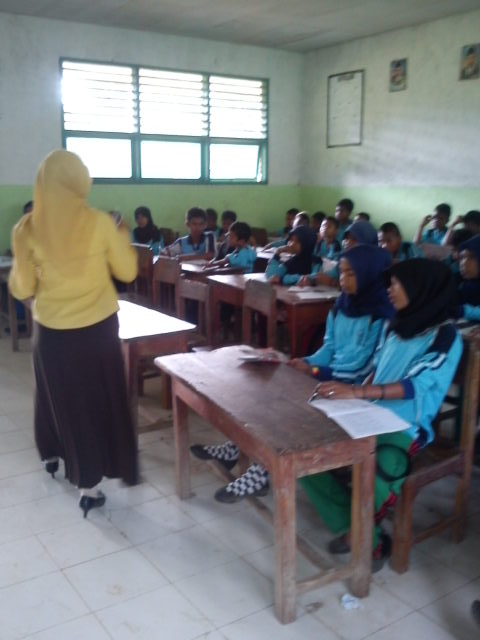 Guru Memberikan  Materi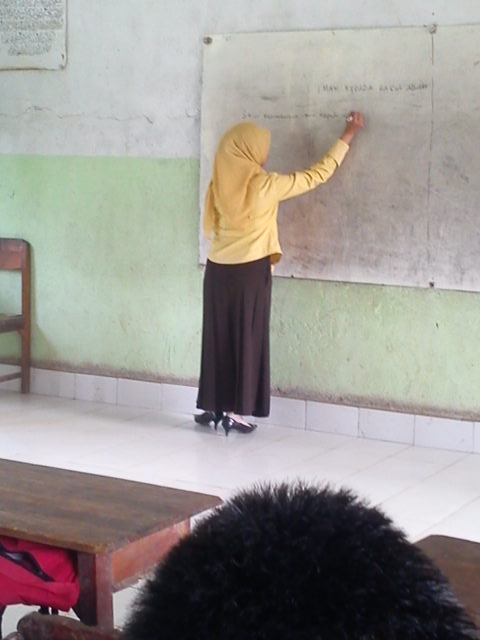 Guru Mengajukan Pertanyaan Kepada Siswa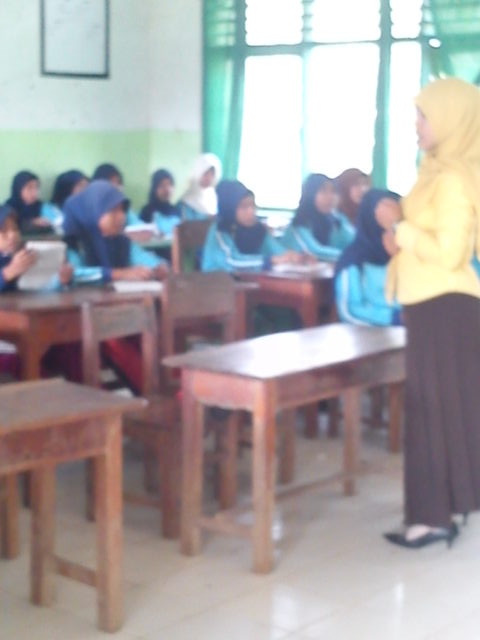 Masing-Masing Menjawab Pertanyaan Dari Guru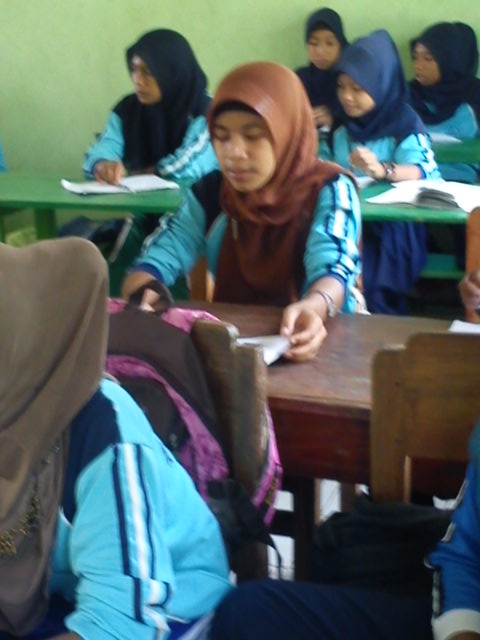 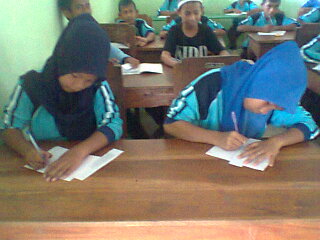 Evaliasi siklus IFOTO SIKLUS IIMasing-masing kelompok merembukkan jawaban 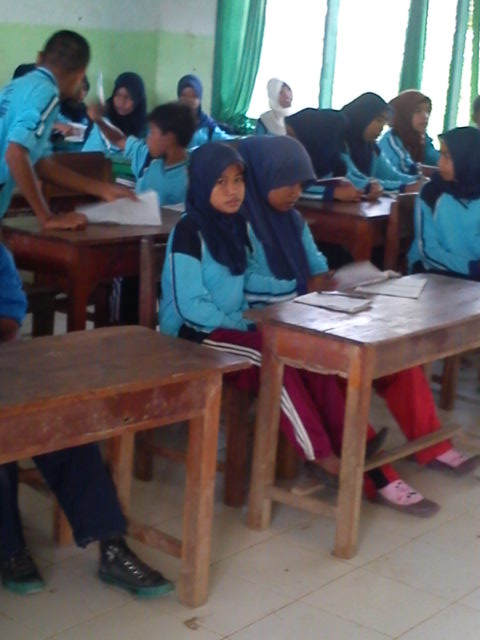 Evaluasi siklus II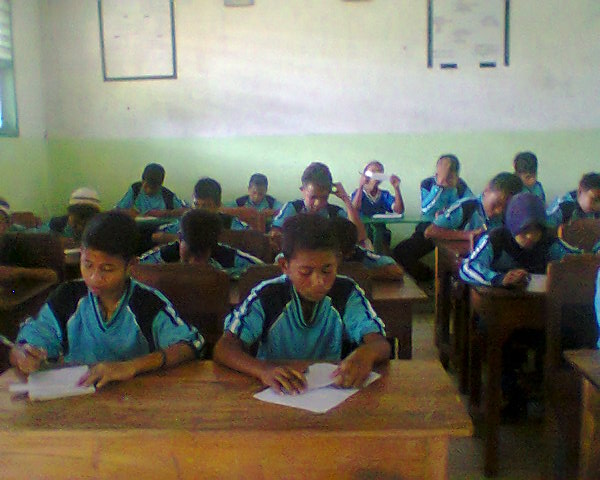 Masing-masing siswa memikirkan jawaban dari setiap kelompok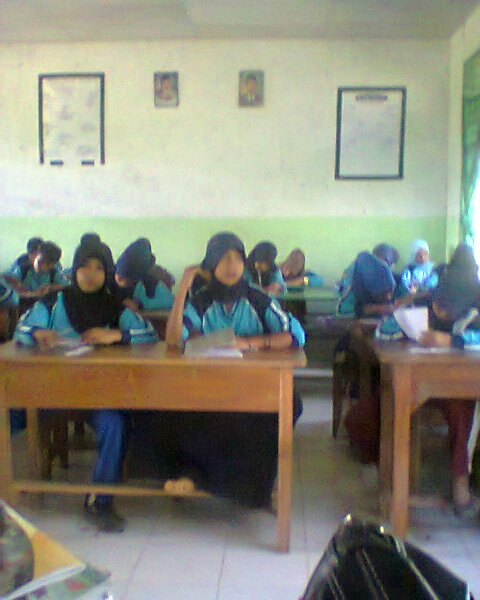 